 ВниманиеПРИШЛО ВРЕМЯ ИЗМЕНИТЬСЯ ОНЛАЙН!Каждый год весной и осенью обычно начинается очередной запуск бесплатной образовательно-тренировочной программы «SOTKA: 100-дневный воркаут». За последние несколько лет в этой программе приняли участие свыше 600 000 человек из 1519 городов в 74 странах мира.В связи с новой коронавирусной инфекцией (COVID-19) введена самоизоляция граждан, закрытие уличных тренировочных площадок. Минздрав РФ в качестве одной из мер профилактики, рекомендует вести здоровый образ жизни и заниматься физической культурой. Здоровый образ жизни повышает сопротивляемость организма к инфекции.  Ежедневные занятия физической культурой позволяют сохранить физическое и психологическое равновесие организма. Одним из инструментов укрепления здоровья граждан, повышения иммунитета является SOTKA.SOTKA – это программа для тех, кто только начинает свои тренировки или возвращается к занятиям после долгого перерыва или травм. Главная цель программы - обучение и тренировка людей любого уровня подготовки. Мы собрали информацию из более чем 1000 источников, начиная со школьных учебников по биологии, химии и физике, и заканчивая самыми свежими публикациями в зарубежных научных журналах. Обработали, структурировали и представили в виде 100 дневного образовательного курса. Все, что нужно сделать Вам - применить эти знания. Пройти программу можно на официальном сайте  – http://100.workout.su или через мобильное приложение SOTKA, которое доступно в AppStoreи GooglePlay, и неоднократно признавалось «Приложением Дня». Данные мобильные приложения идентичны программе на сайте, что по содержанию, что и по условию предоставления – условно бесплатны, без встроенных покупок за базовый функционал и платы за скачивание и установку. Образцы публикаций в социальных сетях по ссылке:
ВКонтакте - https://vk.com/wall-105791003_169
Инстаграмм - https://www.instagram.com/p/BtdO0mnHspk/
Фейсбук - https://www.facebook.com/permalink.php?story_fbid=913927365630203&id=766812310341710
Одноклассники - https://ok.ru/sotka/topic/70307399865668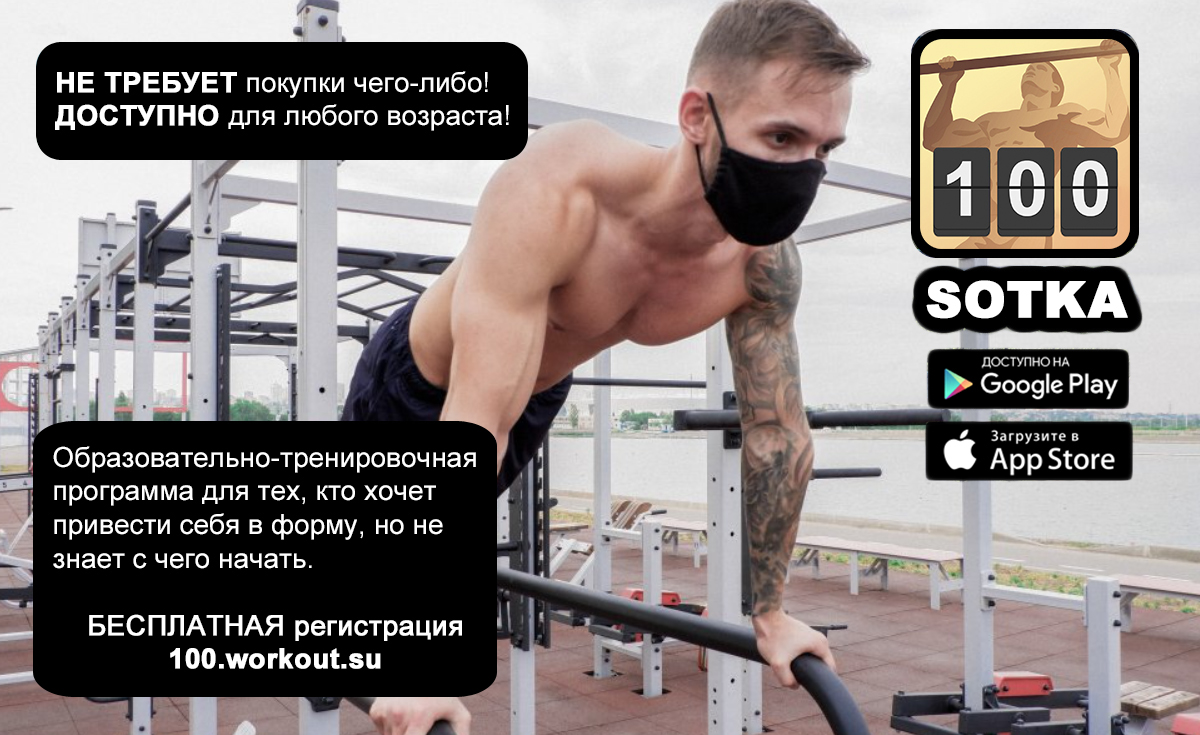 